June 2020BECAUSE OF COVID-19, THE PLANNED ACTIVITIES MAY HAVE TO BE CHANGED WITH LITTLE TO NO NOTICE. PLEASE UNDERSTAND IF THEY DO, THIS IS OUT OF OUR CONTROL. *EACH MONDAY WE WILL PICK A NON-PROFIT, LEARN ABOUT THEIR MISSION AND MAKE ITEMS TO SEND THEM. 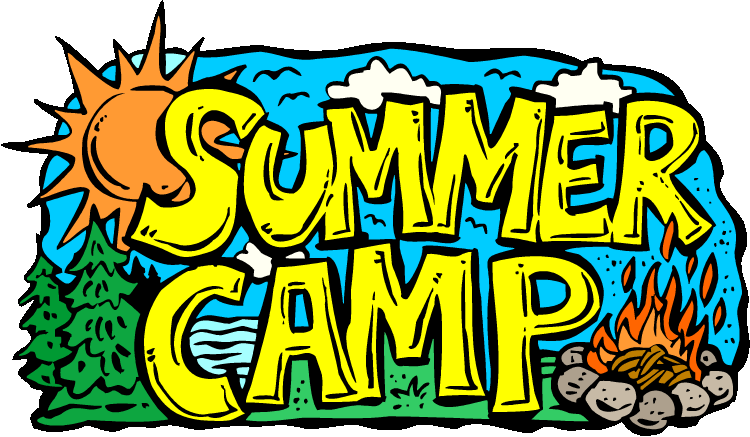 1       Make a Difference                        Monday*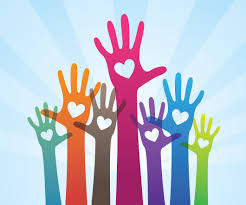 2     Stretch N Grow Visit   “All Star Sports: Baseball”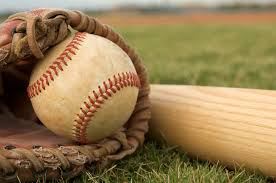 3       Kids Creation Visit “Paint a Pot, Plant a Flower” 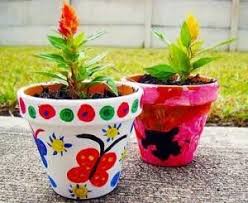 4    Houston Museum of      Natural Science Visit         “Ancient Egypt”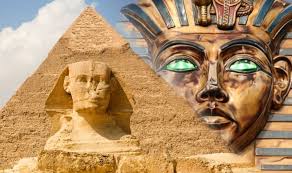 5               Splash Day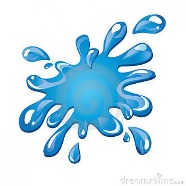 8           Make a Difference                        Monday*9    Stretch N Grow Visit  “All Star Sports: Baseball”10       Kid N Play Visit            “Foam Party”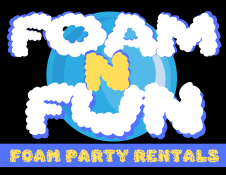 11  Houston Museum of      Natural Science Visit             “Astronomy”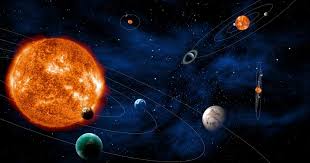 12             Splash Day15          Make a Difference                        Monday*16    Stretch N Grow Visit  “All Star Sports: Basketball”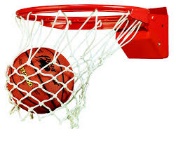 17   The Magic Party Visit “Robert Berry the Magician”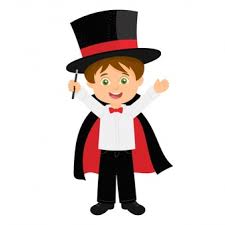 18  Houston Museum of      Natural Science Visit          “Cultural Africa”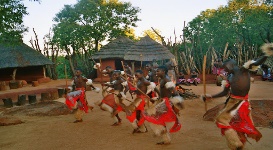 19            Splash Day22         Make a Difference                        Monday*23     Stretch N Grow Visit   “All Star Sports: Basketball”  24     MD Anderson Visit  “Too Cool to Smoke Puppet Show”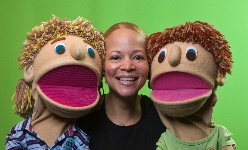 25   Houston Museum of       Natural Science Visit                   “Birds”          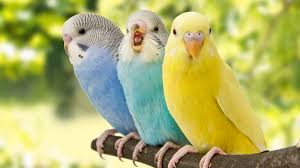 26             Splash Day